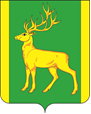 Финансовое управлениеадминистрации  муниципального образованияКуйтунский районП Р И К А Зр.п. КуйтунО внесении изменений в Порядок составления и ведения сводной бюджетной росписи бюджета муниципального образования Куйтунский район и бюджетных росписей главных распорядителей средств бюджета муниципального образования Куйтунский район, утвержденный приказом финансового управления администрации муниципального образования Куйтунский район от 15.07.2021г. №39В целях организации исполнения бюджета муниципального образования Куйтунский район, в соответствии со статьями 217 и 219.1 Бюджетного кодекса Российской Федерации, пунктом   3.1 Положения о финансовом управлении администрации муниципального образования Куйтунский район (далее-финансовое управление), утвержденного постановлением администрации муниципального образования Куйтунский район от 22 марта 2011 года №250 (с изменениями и дополнениями),  П Р И К А З Ы В А Ю:       1. Внести в Порядок составления и ведения сводной бюджетной росписи бюджета муниципального образования Куйтунский район и бюджетных росписей главных распорядителей средств бюджета муниципального образования Куйтунский район, утвержденный приказом финансового управления администрации муниципального образования Куйтунский район от 15.07.2021г. №39 (далее – Порядок) следующие изменения: Порядок дополнить подпунктом 11.3 пункта 11 следующего содержания:      «11.3 Формирование решения о внесении изменений в Решение о бюджете осуществляется в следующем порядке:         В срок не позднее, чем за 15 рабочих дней до очередного заседания Думы муниципального образования Куйтунский район, ГРБС (главный администратор источников) предоставляет в финансовое управление служебную записку согласно приложения 12 о внесении изменений в Решение о бюджете.         Служебные записки на Думу о внесении изменений в бюджет, предоставленные в финансовое управление позднее установленного срока, не принимаются, в связи с установленным сроком предоставления проекта Решения Думы муниципального образования Куйтунский район в Министерство финансов Иркутской области, Прокуратуру Куйтунского района и Думу муниципального образования Куйтунский район».    2. Настоящий приказ подлежит размещению в сетевом издании «Официальный сайт муниципального образования Куйтунский район» в информационно-телекоммуникационной сети «Интернет» куйтунскийрайон.рф.Исполняющий обязанности начальника                                                   Л.А. ДворниковаУтвержденприказом финансового управленияадминистрации муниципального образованияКуйтунский районот ____.____.____№____ПОРЯДОКСОСТАВЛЕНИЯ И ВЕДЕНИЯ СВОДНОЙ БЮДЖЕТНОЙ РОСПИСИБЮДЖЕТА МУНЦИПАЛЬНОГО ОБРАЗОВАНИЯ КУЙТУНСКИЙ РАЙОН И БЮДЖЕТНЫХ РОСПИСЕЙ ГЛАВНЫХ РАСПОРЯДИТЕЛЕЙ(РАСПОРЯДИТЕЛЕЙ) СРЕДСТВ БЮДЖЕТА МУНИЦИПАЛЬНОГО ОБРАЗОВАНИЯ КУЙТУНСКИЙ РАЙОННастоящий Порядок в соответствии с Бюджетным кодексом Российской Федерации определяет процесс составления и ведения сводной бюджетной росписи бюджета муниципального образования Куйтунский район (далее - сводная роспись) и бюджетных росписей главных распорядителей (распорядителей) средств бюджета муниципального образования Куйтунский район (далее - бюджетная роспись).I. ПОРЯДОК СОСТАВЛЕНИЯ И УТВЕРЖДЕНИЯ СВОДНОЙ РОСПИСИБЮДЖЕТАМУНИЦИПАЛЬНОГО ОБРАЗОВАНИЯ КУЙТУНСКИЙ РАЙОН      1.Сводная роспись – это документ, который составляется и ведется финансовым управлением администрации муниципального образования Куйтунский район (далее – финансовое управление) в соответствии с утвержденным решением Думы муниципального образования Куйтунский район о районном бюджете на очередной финансовый год и на плановый период (далее-решение о бюджете)  по форме согласно приложению  1 к настоящему Порядку.      2. В состав сводной росписи включаются:роспись расходов районного бюджета на очередной финансовый год и на плановый период в разрезе ведомственной структуры расходов районного бюджета по главным распорядителям бюджетных средств, разделам, подразделам, целевым статьям, группам (группам и подгруппам) видов расходов либо по главным распорядителям бюджетных средств, разделам, подразделам, целевым статьям (муниципальным программам и непрограммным направлениям деятельности), группам (группам и подгруппам) видов расходов классификации расходов бюджетов; роспись источников финансирования дефицита районного бюджета на очередной финансовый год и на плановый период в разрезе главных администраторов источников финансирования дефицита районного бюджета по кодам классификации источников финансирования дефицитов бюджетов.3. Сводная роспись утверждается начальником финансового управления  либо лицом, исполняющим его обязанности, не менее чем за 2 календарных дня до начала очередного финансового года, за исключением случаев, предусмотренных статьями 190 и 191 Бюджетного кодекса Российской Федерации.4. Утвержденные показатели сводной росписи должны соответствовать решению о бюджете муниципального образования Куйтунский район на текущий год и на плановый период (далее – решение  о бюджете).Формирование и ведение сводной росписи осуществляется в рублях.5. Составление и ведение сводной росписи осуществляется в автоматизированной системе исполнения бюджета «АЦК-Финансы».5.1. Показатели сводной росписи формируются на основании данных, введенных в автоматизированной системе исполнения бюджета непосредственно главными распорядителями средств районного бюджета (далее - ГРБС), главными администраторами источников  в соответствии с бюджетными ассигнованиями, утвержденными решением о бюджете.Ввод показателей сводной росписи ГРБС, администраторы источников финансирования  осуществляют по расходам  в автоматизированной системе «АЦК-Финансы»  в течение 4 календарных дней со дня принятия решения о бюджете, но не позднее чем за 11 календарных дней до начала очередного финансового года, в разрезе  кодов  ГРБС, разделов, подразделов, целевых статей (муниципальных программам и непрограммным направлениям деятельности), групп (подгрупп) видов расходов классификации расходов бюджетов,а также с учетом детализации по дополнительным кодам в соответствии со справочниками в автоматизированной системе «АЦК-Финансы».Созданные в автоматизированной системе исполнения бюджета показатели в форме уведомлений о бюджетных назначениях по формам согласно приложениям  2, 3 к настоящему Порядку в двух экземплярах подписываются руководителем ГРБС, главным администратором источников и представляются в  бюджетный отдел финансового управления в сроки, установленные настоящим распоряжением.Бюджетный отдел финансового управления в течение 3 календарных дней со дня поступления уведомлений о бюджетных назначениях осуществляют их проверку на соответствие бюджетным ассигнованиям, утвержденным  решением о бюджете. В случае наличия отклонений  бюджетный отдел финансового управления сообщает ГРБС, главным администраторам источниковфинансирования дефицита бюджета, установленные отклонения для последующей (в течение 1 календарного дня) доработки уведомлений о бюджетных назначениях.После проверки представленных ГРБС уведомлений о бюджетных назначениях  бюджетный отдел финансового управления составляет сводную роспись расходов районного бюджета и роспись источников финансирования дефицита районного бюджета.Контроль за правильностью отражения сведений в уведомлениях о бюджетных назначениях ассигнований возлагается на бюджетный отдел финансового управления.5.2.  Не менее, чем за 2 календарных дня до начала очередного финансового года бюджетный отдел финансового управления представляет сводную роспись на утверждение начальнику финансового управления.II. ЛИМИТЫ БЮДЖЕТНЫХ ОБЯЗАТЕЛЬСТВ НА ТЕКУЩИЙ ГОД И НА ПЛАНОВЫЙ ПЕРИОД.6. Лимиты бюджетных обязательств для ГРБС утверждаются на текущий год и на плановый период в разрезе ведомственной структуры расходов районного бюджета (по ГРБС, разделам, подразделам, целевым статьям (муниципальным программам и непрограммным направлениям деятельности), группам видов расходов классификации расходов бюджетов) по форме согласно приложению 4 к настоящему Порядку.6.1. Первоначальные лимиты бюджетных обязательств формируются и доводятся в объемах по форме согласно приложению 3 к настоящему Порядку.Последующее формирование и доведение лимитов бюджетных обязательств осуществляется после проведения анализа динамики фактического поступления доходов и увеличения источников финансирования районного бюджета.6.2. Лимиты бюджетных обязательств по расходам на исполнение публичных нормативных обязательств не формируются и не доводятся.6.3. Формирование лимитов бюджетных обязательств производится в автоматизированной системе «АЦК-Финансы» в уведомлениях по бюджетным ассигнованиям   с присвоением статуса лимиты бюджетных обязательств (далее – ЛБО).6.4. Контроль за правильностью отражения в уведомлениях о бюджетных назначениях лимитов бюджетных обязательств возлагается на  бюджетный отдел финансового управления.6.5. Свод лимитов бюджетных обязательств представляется на утверждение начальнику финансового управления бюджетным отделом финансового управления одновременно со сводной росписью.6.6. Показатели сводной росписи и лимитов бюджетных обязательств на текущий финансовый год и на плановый период прекращают свое действие 31 декабря текущего финансового года.III. ДОВЕДЕНИЕ ПОКАЗАТЕЛЕЙ СВОДНОЙ РОСПИСИ И ЛИМИТОВБЮДЖЕТНЫХ ОБЯЗАТЕЛЬСТВ ДО ГРБС (ГЛАВНЫХ АДМИНИСТРАТОРОВИСТОЧНИКОВ)7. В течение 2 календарных дней со дня утверждения сводной росписи и свода лимитов бюджетных обязательств бюджетный отдел финансового управления доводит:а) до ГРБС показатели росписи расходов районного бюджета и лимиты бюджетных обязательств по соответствующему ГРБС в форме уведомления о бюджетных ассигнованиях и уведомления о лимитах бюджетных обязательств в системе «АЦК-Финансы» в виде документов «УБН» и на бумажном носителе согласно приложениям 5, 6 к настоящему Порядку;б) до главных администраторов источников показатели росписи источников финансирования дефицита районного бюджета в системе «АЦК-Финансы» в виде документов «УБНи» и на бумажном носителе согласно приложению 7 к настоящему Порядку.8. Уведомления о бюджетных ассигнованиях и уведомления о лимитах бюджетных обязательств подписываются  начальником финансового управления либо уполномоченным заместителем начальника финансового управления.IV. ВЕДЕНИЕ СВОДНОЙ РОСПИСИ, ВНЕСЕНИЕ ИЗМЕНЕНИЙ В СВОДНУЮРОСПИСЬ И ЛИМИТЫ БЮДЖЕТНЫХ ОБЯЗАТЕЛЬСТВ9. Ведение сводной росписи и лимитов бюджетных обязательств осуществляет финансовое управление посредством внесения изменений в показатели сводной росписи и лимиты бюджетных обязательств.10. Изменение сводной росписи и (или) лимитов бюджетных обязательств осуществляется:10.1. В случае внесения изменений в решение о бюджете;10.2. По предложениям ГРБС, главных администраторов источников финансирования в соответствии:с основаниями, определенными статьей 217, 232 Бюджетного кодекса Российской Федерации; с особенностями исполнения районного бюджета, установленными решением о бюджете;в связи с изменениями лимитов, не приводящих к изменению показателей сводной росписи, а также по изменениям показателей сводной росписи, не приводящим к изменению объема лимитов бюджетных обязательств.11. Изменение сводной росписи и лимитов бюджетных обязательств в случае внесения изменений в решение о бюджете.11.1. ГРБС, (главные администраторы источников) в течении 5 рабочих дней после внесения изменений в решение о бюджете, вносят изменения в сводную роспись в автоматизированной системе и представляют в  бюджетный отдел финансового управления  два экземпляра уведомления об изменении бюджетных назначений в виде документов «УБН» и на бумажном носителе согласно приложениям  8, 9, 10 к настоящему Порядку.11.2. Бюджетный отдел финансового управления в течение 3 рабочих дней проверяет представленные уведомления об изменении бюджетных назначений на соответствие изменениям, внесенным в решение о бюджете. Проверенные уведомления об изменении бюджетных назначений принимаются для уточнения показателей росписи расходов районного бюджета и для уточнения показателей росписи источников финансирования дефицита бюджета района со дня принятия изменений в решение о бюджете.12. Внесение изменений в сводную роспись и (или) лимиты бюджетных обязательств по предложениям ГРБС.12.1. В процессе исполнения районного бюджета ГРБС вправе обратиться в финансовое управление с предложением об изменении показателей сводной росписи и (или) лимитов бюджетных обязательств по основаниям, указанным в пункте 10.2 настоящего порядка.Предложение об изменении сводной росписи и (или) лимитов бюджетных обязательств, представляемые ГРБС включают:Служебную записку в адрес финансового управления, в которой указываются:  - обоснования необходимости внесения изменений в сводную роспись и (или) лимиты бюджетных обязательств, включая указания на соответствующие положения Бюджетного кодекса Российской Федерации и (или) решения о бюджете; - источник (направление расходов, по которому сложилась экономия) предлагаемый к перераспределению на иные цели; - причины образования экономии по использованию бюджетных ассигнований на оказание муниципальных услуг и обоснование (подтверждающие расчеты, нормативные правовые акты и др.) необходимости ее направления на иные цели; - иные обоснования перераспределения бюджетных ассигнований; - обязательства о недопущении образования кредиторской задолженности до конца текущего года по уменьшаемым бюджетным ассигнованиям;- уведомление об изменении бюджетных назначений.Обращения ГРБС с предложением об изменении показателей сводной росписи и (или) лимитов бюджетных обязательств подписываются руководителем ГРБС или уполномоченным заместителем руководителя ГРБС.Обращение ГРБС с предложением об изменении показателей сводной росписи и (или) лимитов бюджетных обязательств представляются в финансовое управление не позднее 3 числа текущего месяца, за исключением уточнения сводной росписи в случае поступления субсидий, субвенций и иных межбюджетных трансфертов, имеющий целевое назначение, в том числе остатков, не использованных на начало текущего финансового года, сверх утвержденных решением о бюджете.12.2. На основании представленных ГРБС обращений и уведомлений об изменении бюджетных назначений бюджетный отдел финансового управления подготавливает проект приказа начальника финансового управления  о внесении изменений в сводную роспись и лимиты бюджетных обязательств и направляет его на утверждение начальнику финансового управления.Внесение изменений в сводную роспись влечет за собой одновременное изменение лимитов бюджетных обязательств (за исключением случаев внесения изменений в сводную роспись по ассигнованиям на выполнение публичных нормативных обязательств).12.3. Изменение лимитов бюджетных обязательств, не приводящих к изменению показателей сводной росписи, производится по предложению ГРБС на основании уведомлений об изменении бюджетных назначений, подписанных начальником  финансового управления.12.4.  При внесении изменений в сводную роспись и лимиты бюджетных обязательств в случае изменения функций и полномочий главных распорядителей (распорядителей), получателей бюджетных средств, а также в связи с передачей государственного (муниципального) имущества, кроме вышеуказанных документов, представляется акт приема-передачи, составленный в свободной форме, с указанием передаваемых сумм бюджетных ассигнований и лимитов бюджетных обязательств по всем кодам бюджетной классификации расходов, согласованный принимающей ипередающей сторонами.12.5.( В случае фактического поступления субсидий, субвенций и иных межбюджетных трансфертов, имеющих целевое назначение, сверх утвержденных решением о бюджете доходов к обращению прикладываются копия платежного поручения на поступление средств (расходного расписания),а также, приего наличии ,соответствующий нормативный правовой акт, в соответствии с которым предоставляются средства.)      «12.5 При уточнении бюджетных ассигнований районного бюджета, источником финансового обеспечения которых являются субсидии, субвенции и иные межбюджетные трансферты, имеющие целевое назначение (в случае получения уведомления об их предоставлении), в том числе поступающие в бюджет в порядке, установленном пунктом 5 статьи 242 БК РФ, безвозмездные поступления от физических и юридических лиц, а также в случае распределения межбюджетных трансфертов районному бюджету  сверх объемов, утвержденных решением Думы о бюджете муниципального образования, к обращению прикладывается соответствующий правовой акт, в соответствии с которым предоставляются средства». 12.6. Бюджетный отдел финансового управления на основании письменного обращения ГРБС в течение 3 рабочих дней осуществляет:проверку соответствия вносимых изменений в сводную роспись и лимиты бюджетных обязательств действующему бюджетному законодательству;проверку наличия нераспределенных лимитов бюджетных обязательств по уменьшаемым показателям сводной росписи;подготовку проекта  приказа финансового управления о внесении изменений в сводную роспись и лимиты бюджетных обязательств и его направление на подписание начальнику  финансового управления с приложением пояснительной записки.В случае отклонения предлагаемых ГРБС изменений сводной росписи и лимитов бюджетных обязательств  бюджетный отдел финансового управления возвращает ГРБС с сопроводительным письмом весь пакет документов без исполнения с указанием причины их отклонения.После подписания приказа начальником финансового управления уведомления об изменении бюджетных назначений и уведомления об изменении бюджетных назначений по источникам финансирования дефицита района визируются начальником бюджетного отдела финансового управления.13. Внесенные изменения в показатели сводной росписи и (или) лимиты бюджетных обязательств доводятся бюджетным отделом финансового управлениядо ГРБС в форме уведомлений об изменении бюджетных назначений в течение 5 рабочих дней со дня утверждения внесения изменений в сводную роспись и (или) лимиты бюджетных обязательств.14. Уточненные показатели сводной росписи и лимитов бюджетных обязательств составляются и представляются на утверждение начальнику  финансового управления бюджетным отделом финансового управления в течение 15 рабочих дней со дня внесения изменений в сводную роспись, связанных с внесением изменений в решение о бюджете.15. Уточненные показатели сводной росписи и уточненные лимиты бюджетных обязательств утверждаются начальником финансового управления с учетом изменений, внесенных в сводную роспись и лимиты бюджетных обязательств приказом финансового управления.16. Доведение уточненных показателей сводной росписи и лимитов бюджетных обязательств до ГРБС, главных администраторов источников осуществляется бюджетным отделом финансового управления в течение 2 рабочих дней со дня их утверждения.17. Внесение изменений в сводную роспись и лимиты бюджетных обязательств осуществляется до 25 декабря текущего финансового года, за исключением случаев фактического поступления субсидий и субвенций из федерального и областного бюджетов сверх утвержденных решением о бюджете доходов, но не позднее 30 декабря текущего финансового года.         18. Утверждение и доведение показателей сводной бюджетной росписи и лимитов бюджетных обязательств на текущий год и на плановый период осуществляется с учетом следующих особенностей: в текущем году финансовое управление вносит изменение в сводную бюджетную роспись и лимиты бюджетных обязательств на текущий год и на плановый период, предусматривающее прекращение действия утвержденных показателей сводной бюджетной росписи и лимитов бюджетных обязательств планового периода (с учетом внесенных изменений в течение текущего года).Финансовое управление  письменно уведомляет главных распорядителей средств бюджета муниципального образования Куйтунский район  о прекращении действия утвержденных показателей сводной бюджетной росписи бюджета и лимитов бюджетных обязательств на плановый период.V. СОСТАВЛЕНИЕ И ВЕДЕНИЕ БЮДЖЕТНОЙ РОСПИСИ ГРБС,РАСПОРЯДИТЕЛЕЙ БЮДЖЕТНЫХ СРЕДСТВ (ДАЛЕЕ - РБС) ГЛАВНЫХ АДМИНИСТРАТОРОВ ИСТОЧНИКОВ19.  Бюджетная роспись составляется ГРБС (распорядителем бюджетных средств (далее - РБС), главным администратором источников) по форме согласно приложению 11 к настоящему Порядку.В состав бюджетной росписи ГРБС (РБС, главного администратора источников) включаются:бюджетные ассигнования по расходам ГРБС на текущий финансовый год и плановый период в разрезе распорядителей (получателей) средств бюджета района, подведомственных ГРБС, кодов ГРБС, кодов разделов, подразделов, целевых статей, группам, подгруппам и элементам видов расходов бюджетов,бюджетные ассигнования по источникам финансирования дефицита бюджета главного администратора источников на текущий финансовый год и плановый период в разрезе администраторов источников финансирования дефицита бюджета района (далее - администраторы источников) и кодов классификации источников финансирования дефицитов бюджетов.Порядок взаимодействия ГРБС (главного администратора источников), РБС и получателей средств бюджета района (далее - ПБС) по составлению бюджетной росписи устанавливается соответствующим ГРБС (главным администратором источников) с учетом положений настоящего Порядка.20. Бюджетная роспись утверждается руководителем ГРБС (РБС, главного администратора источников) в соответствии с требованиями Бюджетного кодекса Российской Федерации и настоящего Порядка.21. Показатели утвержденной бюджетной росписи должны соответствовать бюджетным ассигнованиям, утвержденным сводной росписью по соответствующему ГРБС (главному администратору источников).22. Показатели бюджетной росписи составляются на основании данных, введенных в автоматизированной системе исполнения бюджета.Ввод показателей осуществляется в течение 2 календарных дней со дня утверждения районного бюджета в разрезе кодов ГРБС, (муниципальным программам и непрограммным направлениям деятельности), групп, подгрупп и элементов видов расходов, операций сектора государственного управления и дополнительным кодам расходовв случае издания ведомственных актов, устанавливающих аналитические коды детализации финансовой информации.23. Контроль за правильностью отражения в уведомлениях о бюджетных назначениях по подведомственным РБС (ПБС, администраторам источников) бюджетных ассигнований, а также расходных обязательств возлагается на ГРБС (РБС, главного администратора источников).24. Показатели бюджетной росписи ГРБС (РБС, главного администратора источников) доводятся ГРБС (РБС, главными администраторами источников) до подведомственных РБС (ПБС, администраторов источников) в течение 2 рабочих дней после ее утверждения, но не позднее начала очередного финансового года, за исключением случаев, предусмотренных статьями 190 и 191 Бюджетного кодекса Российской Федерации, в форме уведомлений о бюджетных ассигнованиях согласно приложению 13 к настоящему Порядку.VI. ЛИМИТЫ БЮДЖЕТНЫХ ОБЯЗАТЕЛЬСТВ РБС  ((ПБС)АДМИНИСТРАТОРОВ ИСТОЧНИКОВ)25. Лимиты бюджетных обязательств по распорядителям и (или) получателям администраторов источников) на очередной финансовый год и на плановый период утверждаются ГРБС (РБС, главным администратором источников) одновременно с утверждением бюджетной росписи в пределах лимитов бюджетных обязательств, установленных финансовым управлением по соответствующему ГРБС (РБС, администратору источников), по форме согласно приложению 13 к настоящему Порядку.26. Лимиты бюджетных обязательств по распорядителям и (или) получателям,администраторов источников формируются на основании данных, введенных в автоматизированной системе исполнения бюджета.Ввод показателей осуществляется одновременно с вводом показателей бюджетной росписи в разрезе ведомственной структуры расходов районного бюджетаГРБС, (муниципальным программам и непрограммным направлениям деятельности), группам, подгруппам и элементам видов расходов.Лимиты бюджетных обязательств по расходам на исполнение публичных нормативных обязательств не утверждаются и не доводятся.27. ГРБС (РБС, главный администратор источников)) доводит утвержденные лимиты бюджетных обязательств до подведомственных ему РБС (РБС, главных администраторов источников) и (или) ПБС в течение 2 рабочих дней после утверждения лимитов бюджетных обязательств, но не позднее начала очередного финансового года, за исключением случаев, предусмотренных статьями 190 и 191 Бюджетного кодекса, по форме согласно приложению 13 к настоящему Порядку.VII. ВЕДЕНИЕ БЮДЖЕТНОЙ РОСПИСИ И ЛИМИТОВ БЮДЖЕТНЫХОБЯЗАТЕЛЬСТВ, ВНЕСЕНИЕ ИЗМЕНЕНИЙ В БЮДЖЕТНУЮ РОСПИСЬИ ЛИМИТЫ БЮДЖЕТНЫХ ОБЯЗАТЕЛЬСТВ         28. Ведение бюджетной росписи и изменение лимитов бюджетных обязательств осуществляет ГРБС (РБС, главный администратор источников) посредством внесения изменений в показатели бюджетной росписи и лимиты бюджетных обязательств по РБС (ПБС, администраторам источников) на текущий финансовый год и плановый период (далее - изменение бюджетной росписи и лимитов бюджетных обязательств) и осуществляется по формам согласно приложениям 12,13 настоящего Порядка.29. Внесение изменений в бюджетную роспись и лимиты бюджетных обязательств, приводящее к изменению показателей сводной росписи и лимитов бюджетных обязательств, установленных финансовым управлением, осуществляется в порядке и случаях, установленных настоящим Порядком, на основании приказов финансового управления.ГРБС (главный администратор источников) не вправе вносить изменения в показатели бюджетной росписи, утвержденные сводной росписью без внесения соответствующих изменений в сводную роспись.РБС не вправе вносить изменения в показатели бюджетной росписи, утвержденные бюджетной росписью ГРБС (главного администратора источников), без внесения соответствующих изменений в бюджетную роспись ГРБС (главного администратора источников).ПБС не вправе вносить изменения в показатели бюджетной росписи, утвержденные бюджетной росписью ГРБС(главного администратора источников) без внесения соответствующих изменений в бюджетную роспись ГРБС (главного администратора источников).Приказ финансового управления о внесении изменений в сводную роспись и лимиты бюджетных обязательств являются основанием для внесения ГРБС(главным администратором источников) соответствующих изменений в показатели бюджетной росписи и лимиты бюджетных обязательств.ГРБС не вправе уменьшать бюджетные ассигнования, по которым существует кредиторская задолженность.30. ГРБС обязан в течение 3 рабочих дней со дня получения от финансового управления уведомлений об изменении бюджетных назначений внести изменения в показатели бюджетной росписи и лимиты бюджетных обязательств.31. Изменение бюджетной росписи и лимитов бюджетных обязательств, не приводящее к изменению показателей сводной росписи и лимитов бюджетных обязательств, утвержденных финансовым управлением, осуществляется ГРБС (РБС) на основании письменного обращения РБС и (или) ПБС, находящегося в ведении ГРБС (РБС).РБС и (или) ПБС принимают письменное обязательство о недопущении образования кредиторской задолженности по уменьшаемым расходам.32. Обработка уведомлений об изменении бюджетных назначений в автоматизированной системе «АЦК-Финансы» осуществляется бюджетным отделом финансового управления в течение 5 рабочих дней со дня их представления.Бюджетный отдел финансового управления осуществляет согласование представленных ГРБС уведомлений на предмет отсутствия перемещений показателей сводной бюджетной росписи, соответствия форме и правильности ее заполнения и проводит перевод статусов документов.В случае перемещения, не затрагивающего показатели бюджетной росписи и лимитов бюджетных обязательств ГРБС, доведенных до получателей (перемещение по дополнительным аналитическим кодам), уведомления проходят согласование на предмет соответствия форме и правильности ее заполнения.33. Внесение изменений в бюджетную роспись ГРБС (РБС) и лимиты бюджетных обязательств осуществляется до 25 декабря текущего финансового года, за исключением случаев фактического поступления субвенций и субсидий из федерального и областного бюджетов сверх утвержденных решением о бюджете доходов и использования средств резервного фонда администрации, но не позднее 30 декабря текущего финансового года.Начальник финансового управленияадминистрации муниципального образованияКуйтунский район                                                                               Г.Ф. КостюкевичПриложение 1к Порядкусоставления и ведения своднойбюджетной росписи  бюджетамуниципального образования Куйтунский райони бюджетных росписей главныхраспорядителей (распорядителей)средств  бюджета муниципального образования                                                УтверждаюНачальник финансового управления администрациимуниципального образования Куйтунский район                                                ___________________________                                                  (подпись)       (Ф.И.О.)                                                "___" ________________ года                                                           печать(УТОЧНЕННАЯ)* СВОДНАЯ РОСПИСЬ БЮДЖЕТА МУНИЦИПАЛЬНОГО ОБРАЗОВАНИЯКУЙТУНСКИЙ РАЙОНна  ______год и на плановый период _________  годовI. РОСПИСЬ РАСХОДОВ БЮДЖЕТА МУНИЦИПАЛЬНОГООБРАЗОВАНИЯ КУЙТУНСКИЙ РАЙОН НА ТЕКУЩИЙ ГОДI.I. РОСПИСЬ РАСХОДОВ БЮДЖЕТА МУНИЦИПАЛЬНОГООБРАЗОВАНИЯ КУЙТУНСКИЙ РАЙОН НА ПЛАНОВЫЙ ПЕРИОД __________ГОДОВ*Заголовок применяется в случае уточнения параметров решения о бюджетеII. РОСПИСЬ ИСТОЧНИКОВ ФИНАНСИРОВАНИЯ ДЕФИЦИТА БЮДЖЕТА МУНИЦИПАЛЬНОГО                            ОБРАЗОВАНИЯ КУЙТУНСКИЙ РАЙОН НА ТЕКУЩИЙ ГОДII.I.РОСПИСЬ ИСТОЧНИКОВ ФИНАНСИРОВАНИЯ ДЕФИЦИТА БЮДЖЕТА МУНИЦИПАЛЬНОГО  ОБРАЗОВАНИЯ КУЙТУНСКИЙ РАЙОННА ПЛАНОВЫЙ ПЕРИОД __________ГОДОВПриложение 2к Порядкусоставления и ведения своднойбюджетной росписи  бюджетамуниципального образования Куйтунский райони бюджетных росписей главныхраспорядителей (распорядителей)средств  бюджета муниципальногообразованияКуйтунскийрайон Финансовое управление администрации муниципального образования Куйтунский район   (наименование органа, организующего исполнение бюджета)                                          УВЕДОМЛЕНИЕ  О БЮДЖЕТНЫХ НАЗНАЧЕНИЯХ НА ТЕКУЩИЙ ГОД    Главный распорядитель:   Единица измерения: руб.                               УВЕДОМЛЕНИЕ О БЮДЖЕТНЫХ НАЗНАЧЕНИЯХ НА ПЛАНОВЫЙ ПЕРИОД _________________ ГОДОВ   Главный распорядитель:   Единица измерения: руб.Руководитель ГРБС                          ____________________________                                                                                 (подпись)Исполнитель                                    ____________________________                                                                                 (подпись) Начальник бюджетного отделаФинансового управления                          ____________________________                                                                                 (подпись)Начальник финансового управления____________________________                                                                                  (подпись)Приложение 3к Порядкусоставления и ведения своднойбюджетной росписи  бюджетамуниципального образования Куйтунский райони бюджетных росписей главныхраспорядителей (распорядителей)средств  бюджета муниципальногообразования Куйтунский район Финансовое управление администрации муниципального образования Куйтунский район   (наименование органа, организующего исполнение бюджета)УВЕДОМЛЕНИЕО БЮДЖЕТНЫХ НАЗНАЧЕНИЯХ ПО ИСТОЧНИКАМ ФИНАНСИРОВАНИЯДЕФИЦИТА БЮДЖЕТА НА ТЕКУЩИЙ ГОДОснование:Единицы измерения: руб.УВЕДОМЛЕНИЕО БЮДЖЕТНЫХ НАЗНАЧЕНИЯХ ПО ИСТОЧНИКАМ ФИНАНСИРОВАНИЯДЕФИЦИТА БЮДЖЕТА НА ПЛАНОВЫЙ ПЕРИОД _________________ ГОДОВОснование:Единицы измерения: руб.Руководитель администратораисточников   финансированиядефицита                        ________________   ________________________                                                   (подпись)               (Ф.И.О.)Исполнитель                     ________________   ________________________                                                    (подпись)               (Ф.И.О.)Начальник отделаФинансового управления________________   ________________________                                                   (подпись)               (Ф.И.О.)Проверил                       ________________   _________________________                                                  (подпись)               (Ф.И.О.)Приложение 4к Порядкусоставления и ведения своднойбюджетной росписи  бюджетамуниципального образования Куйтунский райони бюджетных росписей главныхраспорядителей (распорядителей)средств  бюджета муниципальногообразования Куйтунский район  УтверждаюНачальник финансового управления								администрации муниципального образования								Куйтунскийрайон ___________________________ (подпись)       (Ф.И.О.)«___» ________________ года печатьСВОД (УТОЧНЕННЫХ)*ЛИМИТОВ БЮДЖЕТНЫХ ОБЯЗАТЕЛЬСТВНА ТЕКУЩИЙ ГОДСВОД (УТОЧНЕННЫХ)*ЛИМИТОВ БЮДЖЕТНЫХ ОБЯЗАТЕЛЬСТВНА ПЛАНОВЫЙ ПЕРИОД _________________ ГОДОВ*Заголовок применяется в случае уточнения параметров решения о бюджетеПриложение 5к Порядкусоставления и ведения своднойбюджетной росписи  бюджетамуниципального образования Куйтунский райони бюджетных росписей главныхраспорядителей (распорядителей)средств  бюджета муниципальногообразования Куйтунский район УВЕДОМЛЕНИЕО (ОБ УТОЧНЕННЫХ)* БЮДЖЕТНЫХ АССИГНОВАНИЯХ ИЗ БЮДЖЕТА МУНИЦИПАЛЬНОГО ОБРАЗОВАНИЯКУЙТУНСКИЙ РАЙОННА ТЕКУЩИЙ ГОД___________________________________________________________________________(Главный распорядитель бюджетных средств)Единица измерения: руб.УВЕДОМЛЕНИЕО (ОБ УТОЧНЕННЫХ)* БЮДЖЕТНЫХ АССИГНОВАНИЯХ ИЗ БЮДЖЕТА МУНИЦИПАЛЬНОГО ОБРАЗОВАНИЯКУЙТУНСКИЙ РАЙОННА ПЛАНОВЫЙ ПЕРИОД _______________ ГОДОВ___________________________________________________________________________(Главный распорядитель бюджетных средств)Единица измерения: руб.*Заголовок применяется в случае уточнения параметров решения о бюджетеНачальник Финансового управления       _____________   _______________________                                                                           (подпись)         (Ф.И.О., дата)Начальник бюджетного отделаФинансового управления________________   ________________________                                                     (подпись)               (Ф.И.О.)Исполнитель                ______________ ________________, тел. __________                                              (подпись)(Ф.И.О.)Приложение 6к Порядкусоставления и ведения своднойбюджетной росписи  бюджетамуниципального образования Куйтунскийрайони бюджетных росписей главныхраспорядителей (распорядителей)средств  бюджета муниципальногообразования Куйтунский район УВЕДОМЛЕНИЕО (ОБ УТОЧНЕННЫХ)* ЛИМИТАХ БЮДЖЕТНЫХ ОБЯЗАТЕЛЬСТВНА ТЕКУЩИЙ ГОД___________________________________________________________________________(Главный распорядитель бюджетных средств)Единица измерения: руб.УВЕДОМЛЕНИЕО (ОБ УТОЧНЕННЫХ)* ЛИМИТАХ БЮДЖЕТНЫХ ОБЯЗАТЕЛЬСТВНА ПЛАНОВЫЙ ПЕРИОД ___________ ГОДОВ___________________________________________________________________________(Главный распорядитель бюджетных средств)Единица измерения: руб.*Заголовок применяется в случае уточнения параметров решения о бюджетеНачальник Финансового управления       _____________   _______________________                                                                             (подпись)         (Ф.И.О., дата)Начальник бюджетного отделаФинансового управления________________   ________________________                                                    (подпись)               (Ф.И.О.)Исполнитель                ______________ ________________, тел. __________                                              (подпись)(Ф.И.О.)Приложение 7к Порядкусоставления и ведения своднойбюджетной росписи  бюджетамуниципального образования Куйтунский райони бюджетных росписей главныхраспорядителей (распорядителей)средств  бюджета муниципальногообразования Куйтунский район УВЕДОМЛЕНИЕОБ (УТОЧНЕННЫХ) БЮДЖЕТНЫХ НАЗНАЧЕНИЯХ ПО ИСТОЧНИКАМ ФИНАНСИРОВАНИЯДЕФИЦИТА БЮДЖЕТА МУНИЦИПАЛЬНОГО ОБРАЗОВАНИЯКУЙТУНСКИЙ РАЙОННА ТЕКУЩИЙ ГОДГлавный администратор источников финансированиядефицита ___________________________ ______________________________________Единицы измерения: руб.УВЕДОМЛЕНИЕОБ (УТОЧНЕННЫХ) БЮДЖЕТНЫХ НАЗНАЧЕНИЯХ ПО ИСТОЧНИКАМ ФИНАНСИРОВАНИЯДЕФИЦИТА БЮДЖЕТА МУНИЦИПАЛЬНОГО ОБРАЗОВАНИЯКУЙТУНСКИЙ РАЙОННА ПЛАНОВЫЙ ПЕРИОД ___________ ГОДОВГлавный администратор источников финансированиядефицита ___________________________ ______________________________________Единицы измерения: руб.Начальник Финансового управления       _____________   _______________________                                                                               (подпись)         (Ф.И.О., дата)Начальник бюджетного отделаФинансового управления________________   ________________________                                                    (подпись)               (Ф.И.О.)Исполнитель                ______________ ________________, тел. __________                                              (подпись)(Ф.И.О.)Приложение 8к Порядкусоставления и ведения своднойбюджетной росписи  бюджетамуниципального образования Куйтунский райони бюджетных росписей главныхраспорядителей (распорядителей)средств  бюджета муниципальногоФинансовое управление администрации муниципального образования Куйтунский район   (наименование органа, организующего исполнение бюджета)                                                                                    УВЕДОМЛЕНИЕ                                                ОБ ИЗМЕНЕНИИ БЮДЖЕТНЫХ АССИГНОВАНИЙ                                                                                НА ТЕКУЩИЙ ГОДРаспорядитель:Единица измерения: руб.Основание:                                                                                     УВЕДОМЛЕНИЕ                                                  ОБ ИЗМЕНЕНИИ БЮДЖЕТНЫХ АССИГНОВАНИЙ                                                       НА ПЛАНОВЫЙ ПЕРИОД ___________ ГОДОВРаспорядитель:Единица измерения: руб.Основание:Руководитель ГРБС                     _______________________________________                                                                                 (подпись)Исполнитель                                _______________________________________                                                                                (подпись)Начальник отдела  финансового управления                    _______________________________________	                                                                                (подпись)Приложение 9к Порядкусоставления и ведения своднойбюджетной росписи  бюджетамуниципального образования Куйтунский райони бюджетных росписей главныхраспорядителей (распорядителей)средств  бюджета муниципальногообразования Куйтунский районФинансовое управление администрации муниципального образования Куйтунский район   (наименование органа, организующего исполнение бюджета)                                                                                                                 УВЕДОМЛЕНИЕ                                                      ОБ ИЗМЕНЕНИИ ЛИМИТОВ БЮДЖЕТНЫХ ОБЯЗАТЕЛЬСТВ  НА ТЕКУЩИЙ ГОД Распорядитель:Единица измерения: руб.Основание:                                                                           УВЕДОМЛЕНИЕОБ ИЗМЕНЕНИИЛИМИТОВ БЮДЖЕТНЫХ ОБЯЗАТЕЛЬСТВ  НА ПЛАНОВЫЙ ПЕРИОД ___________ ГОДОВРаспорядитель:Единица измерения: руб.Основание:Руководитель ГРБС             _______________________________________                                                                      (подпись)Исполнитель                         _______________________________________                                                                        (подпись)Начальник бюджетного отделаФинансового управления_______________________________________	                                                                       (подпись)Приложение 10к Порядкусоставления и ведения своднойбюджетной росписи  бюджетамуниципального образования Куйтунский райони бюджетных росписей главныхраспорядителей (распорядителей)средств  бюджета муниципальногообразования Куйтунскийрайон Финансовое управление администрации муниципального образования Куйтунский район   (наименование органа, организующего исполнение бюджета)                                                       УВЕДОМЛЕНИЕОБ ИЗМЕНЕНИИ БЮДЖЕТНЫХ НАЗНАЧЕНИЙ ПО ИСТОЧНИКАМ ФИНАНСИРОВАНИЯДЕФИЦИТА БЮДЖЕТА НА ТЕКУЩИЙ ГОД Основание:Единицы измерения: руб.                                                             УВЕДОМЛЕНИЕОБ ИЗМЕНЕНИИ БЮДЖЕТНЫХ НАЗНАЧЕНИЙ ПО ИСТОЧНИКАМ ФИНАНСИРОВАНИЯДЕФИЦИТА БЮДЖЕТА НА ПЛАНОВЫЙ ПЕРИОД ___________ ГОДОВОснование:Единицы измерения: руб.Руководительадминистратора источниковфинансирования дефицита       ________________   __________________________                                                                (подпись)               (Ф.И.О.)Исполнитель                   ________________   __________________________                                                           подпись)               (Ф.И.О.)Начальник Финансового управления________________   __________________________                                                                        (подпись)               (Ф.И.О.)Начальник бюджетного отдела Финансового управления________________   __________________________                                                                (подпись)               (Ф.И.О.)Приложение 11к Порядкусоставления и ведения своднойбюджетной росписи  бюджетамуниципального образования Куйтунский райони бюджетных росписей главныхраспорядителей (распорядителей)средств  бюджета муниципального образования						Куйтунский район	Утверждаю								 Руководитель ГРБС (РБС)	 _____________________________									  (подпись)          (Ф.И.О)								  "___" ____________________ года									 печатьI. (УТОЧНЕННАЯ)* БЮДЖЕТНАЯ РОСПИСЬ на текущий год                 ___________________________________________________________________________                наименование ГРБС (РБС) бюджета муниципального образования  Куйтунский район                                                                                                                                                                         (УТОЧНЕННАЯ)* БЮДЖЕТНАЯ РОСПИСЬ на плановый период _________ годов            _________________________________________________________________________            наименование ГРБС (РБС) бюджета муниципального образования  Куйтунский район*Заголовок применяется в случае уточнения параметров решения о бюджетеII.  (УТОЧНЕННАЯ ) РОСПИСЬ ИСТОЧНИКОВ ФИНАНСИРОВАНИЯ ДЕФИЦИТА БЮДЖЕТА                            ____________________________________________   (наименование главного администратора   источников финансирования дефицита)*Заполняется при наличии планового периодаПриложение 12к Порядкусоставления и ведения своднойбюджетной росписи  бюджетамуниципального образования Куйтунскийрайони бюджетных росписей главныхраспорядителей (распорядителей)средств  бюджета муниципальногообразования Куйтунский район УВЕДОМЛЕНИЕО (ОБ УТОЧНЕННЫХ)* БЮДЖЕТНЫХ АССИГНОВАНИЯХНА ТЕКУЩИЙ ГОД                                   ___________________________________________________________________________                                                   (Распорядитель бюджетных средств, получатель бюджетных средств)Единица измерения: руб.УВЕДОМЛЕНИЕО (ОБ УТОЧНЕННЫХ)* БЮДЖЕТНЫХ АССИГНОВАНИЯХНА ПЛАНОВЫЙ ПЕРИОД __________ ГОДОВ                                              ___________________________________________________________________________                                                          (Распорядитель бюджетных средств, получатель бюджетных средств)Единица измерения: руб.Руководитель ГРБС (РБС) ____________________   ____________________________                                                                (подпись)                 (Ф.И.О., дата)Исполнитель           ______________ ____________, тел. ___________________                                         (подпись)       (Ф.И.О.)*Заголовок применяется в случае уточнения параметров решения о бюджете                                                                                                                                                                                                                         Приложение 13к Порядкусоставления и ведения своднойбюджетной росписи  бюджетамуниципального образования Куйтунскийрайони бюджетных росписей главныхраспорядителей (распорядителей)средств  бюджета муниципальногообразования Куйтунский район УВЕДОМЛЕНИЕОБ (УТОЧНЕННЫХ)* ЛИМИТАХ БЮДЖЕТНЫХ ОБЯЗАТЕЛЬСТВНА ТЕКУЩИЙ ГОД___________________________________________________________________________(Распорядитель бюджетных средств, получатель бюджетных средств)Единица измерения: руб.УВЕДОМЛЕНИЕОБ (УТОЧНЕННЫХ)* ЛИМИТАХ БЮДЖЕТНЫХ ОБЯЗАТЕЛЬСТВНА ПЛАНОВЫЙ ПЕРИОД __________ ГОДОВ___________________________________________________________________________(Распорядитель бюджетных средств, получатель бюджетных средств)Единица измерения: руб.*Заголовок применяется в случае уточнения параметров решения о бюджете.Руководитель ГРБС (РБС)   ______________________ __________________________                                                                  (подпись)              (Ф.И.О., дата)Исполнитель               ______________ _____________, тел. ______________                                            (подпись)         (Ф.И.О.)к приказу финансового  управления администрации муниципального  образования Куйтунский районот  «___» _______  2015 г. N ___                            Служебная записка                            О чем: О  внесении  изменений  в  сводную  бюджетную  роспись  районногобюджета (бюджетную роспись ГРБС) / лимиты бюджетных обязательств                                            Уважаемая Галина Федоровна!Просим  Вас  увеличить  бюджетные  ассигнования  и/или  лимиты  бюджетныхобязательств для ________________________________________.                (обоснование в связи с чем увеличиваются)Остаток бюджетных ассигнований и/или лимитов  бюджетных  обязательств  на_________________________________________________________________________            (наименование увеличиваемых бюджетных обязательств)составляет ___________рублей.Увеличение   вышеуказанных   расходов   осуществить  за  счет  уменьшениябюджетных   ассигнований    и/или    лимитов    бюджетных    обязательствпредусмотренных на _______________________________________________.Экономия   по  уменьшаемым  бюджетным  ассигнованиям/  лимитам  бюджетныхобязательств образовалась в результате ___________________________________________________________________________________________________________________________________________________________________________________.Данные перемещения не повлекут образования кредиторской  задолженности  втекущем финансовом году.Уменьшение бюджетных ассигнований и/или лимитов бюджетных обязательств неповлечет дополнительной потребности в финансовых средствах на _________________________________________________________ до конца финансового года.(наименование уменьшаемых бюджетных обязательств)Приложение:1. Справка     по     финансированию     перераспределяемых     бюджетныхассигнований/лимитов бюджетных обязательств на текущую дату.2. Уведомления   об    изменении    бюджетных    назначений    (бюджетныхассигнований/лимитов бюджетных обязательств)Приложение на ______листах.Приложениек Служебной запискеот_________N__________Справкапо финансированию перераспределяемых бюджетныхассигнований/лимитов бюджетных обязательствна _______________________________(число, месяц, год)от06.07.2023г.№35Наименование показателяКодКодКодКодСумма в рубляхна текущий _____годНаименование показателяГРБСраздела, подразделацелевой статьивида расходов(группа)Сумма в рубляхна текущий _____годИтого:Наименование показателяКодКодКодКодСумма в рублях на плановый периодСумма в рублях на плановый периодСумма в рублях на плановый периодНаименование показателяГРБСраздела, подразделацелевой статьивида расходов(группа)______год______годИтого:Наименование показателяКодКодСумма в рубляхна текущий _____годНаименование показателяглавного администратора источников финансирования дефицитаисточника финансирования дефицита бюджета муниципального образования Куйтунский районСумма в рубляхна текущий _____годИтого:Наименование показателяКодКодСумма в рублях на плановый периодСумма в рублях на плановый периодНаименование показателяглавного администратора источников финансирования дефицитаисточника финансирования дефицита бюджета муниципального образования Куйтунский район______год______годИтого:НаименованиеБюджетная классификацияБюджетная классификацияБюджетная классификацияБюджетная классификацияАссигнования текущего годаЛимиты текущего года показателяБюджетная классификацияБюджетная классификацияБюджетная классификацияБюджетная классификацияАссигнования текущего годаЛимиты текущего года Бюджетная классификацияБюджетная классификацияБюджетная классификацияБюджетная классификацияАссигнования текущего годаЛимиты текущего года КВСРКФСРКЦСРКВР (группа)КВСРКФСРКЦСРКВР (группа)Итого:НаименованиеБюджетная классификацияБюджетная классификацияБюджетная классификацияБюджетная классификацияАссигнования  планового периодаАссигнования  планового периодаЛимиты планового периодаЛимиты планового периодапоказателяКВСРКФСРКЦСРКВР (группа,подгруппа)_____ год                      ____год_____ год                      ____год____год                        ____год____год                        ____годКВСРКФСРКЦСРКВР (группа,подгруппа)Итого:Наименование показателяКодглавного администратора источников финансирования дефицитаСумма в рубляхна текущий _____годИтого:Наименование показателяКодглавного администратора источников финансирования дефицитаСумма в рублях на плановый периодСумма в рублях на плановый периодНаименование показателяКодглавного администратора источников финансирования дефицита______год______годИтого:НаименованиеКодКодКодКодСумма в рубляхпоказателяКодКодКодКодна текущий _____годГРБСраздела, подразделацелевой статьивида расходов(группа)ГРБСраздела, подразделацелевой статьивида расходов(группа)ГРБСраздела, подразделацелевой статьивида расходов(группа)123456Итого:НаименованиеКодКодКодКодСумма в рублях на плановый периодСумма в рублях на плановый периодпоказателяГРБСраздела, подразделацелевой статьивида расходов (группа)______год______годГРБСраздела, подразделацелевой статьивида расходов (группа)______год______годГРБСраздела, подразделацелевой статьивида расходов (группа)______год______год1234567Итого:Наименование
показателяБюджетная классификацияБюджетная классификацияБюджетная классификацияБюджетная классификацияСумма в рубляхна текущий _____годНаименование
показателяКВСРКФСРКЦСРКВРСумма в рубляхна текущий _____годИтого:Наименование
показателяБюджетная классификацияБюджетная классификацияБюджетная классификацияБюджетная классификацияСумма в рублях на плановый периодСумма в рублях на плановый периодНаименование
показателяКВСРКФСРКЦСРКВР (группа,подгруппа)______год______годИтого:НаименованиеКодКодКодКодСумма в рубляхНаименованиеКодКодКодКодна текущий _____годНаименованиеКВСРКФСРКЦСРКВР НаименованиеКВСРКФСРКЦСРКВР 123456Итого:НаименованиеКодКодКодКодСумма в рублях на плановый периодСумма в рублях на плановый периодпоказателяКВСРКФСРКЦСРКВР ______год______год1234567Итого:Наименование источникаКодисточника финансирования дефицитаСумма в рубляхна текущий _____годИтого:Наименование источникаКодисточника финансирования дефицитаСумма в рубляхСумма в рубляхНаименование источникаКодисточника финансирования дефицита______год______годИтого:НаименованиеКодКодКодКодСумма изменений  показателяКодКодКодКод(+,-) КВСРКФСРКЦСРКВР123456Итого:НаименованиеКодКодКодКодСумма изменений (+,-) Сумма изменений (+,-) показателяКВСРКФСРКЦСРКВР______год______год1234567Итого:НаименованиеКодКодКодКодСумма изменений (+,-) показателяКВСРКФСРКЦСРКВРСумма изменений (+,-) 123456Итого:НаименованиеКодКодКодКодСумма изменений(+,-) Сумма изменений(+,-) показателяКВСРКФСРКЦСРКВР______год______год1234567Итого:Наименование источникаКодисточника финансирования дефицитаСумма изменений  (+,-)123Итого:Наименование источникаКодисточника финансирования дефицитаСумма изменений(+,-)Сумма изменений(+,-)Наименование источникаКодисточника финансирования дефицита______год______год1234Итого:Наименование показателяКодКодКодКодСумма в рубляхна текущий _____годНаименование показателяГРБСКФСРКЦСРВида расходов (группа)Сумма в рубляхна текущий _____год123459Итого:Наименование показателяКодКодКодКодСумма в рублях на плановый периодСумма в рублях на плановый периодНаименование показателяГРБСКФСРКЦСРВида расходов (группа)______год______год1234567Итого:Наименование кода                                        Код                                                          Код                  Сумма  в рублях натекущийгод   Сумма в рублях  наплановый период *   Сумма в рублях  наплановый период *Наименование кодаглавногоадминистратораисточниковфинансированиядефицитаисточникафинансированиядефицитабюджетаСумма  в рублях натекущийгод2-й год3-й годНаименование показателяБюджетная классификацияБюджетная классификацияБюджетная классификацияБюджетная классификацияСумма в рубляхНаименование показателяБюджетная классификацияБюджетная классификацияБюджетная классификацияБюджетная классификацияна текущий _____годНаименование показателяКВСРКФСРКЦСРКВР(группа)123456Итого:Наименование показателяБюджетная классификацияБюджетная классификацияБюджетная классификацияБюджетная классификацияСумма в рублях на плановый периодСумма в рублях на плановый периодНаименование показателяКВСРКФСРКЦСРКВР (группа)______год______год1234567Итого:Наименование показателяБюджетная классификацияБюджетная классификацияБюджетная классификацияБюджетная классификацияСумма в рубляхНаименование показателяБюджетная классификацияБюджетная классификацияБюджетная классификацияБюджетная классификацияна текущий _____годНаименование показателяКВСРКФСРКЦСРКВР(группа)123456Итого:Наименование показателяБюджетная классификацияБюджетная классификацияБюджетная классификацияБюджетная классификацияСумма в рублях на плановый периодСумма в рублях на плановый периодНаименование показателяКВСРКФСРКЦСРКВР (группа,подгруппа,элемент)______год______год1234567Итого:Кому:Костюкевич Г.Ф.,Начальнику финансового управленияОт:Ф.И.О. руководителя ГРБС,ДолжностьNототна Nна NототРуководитель ГРБС(ВЗД Руководителя)______________________________(ФИО)___________(подпись)(расшифровка подписи)РублиРублиРублиРублиРублиРублиРублиРублиРублиРублиРублиРублиРублиN п/пКВСРКФСРКЦСРКВРКОСГУДополнительные коды (если необходимо)Фактические расходы отчетного годаКредиторская задолженность, сложившаяся за отчетный годАссигнования текущего годаЛимиты на текущий годОстаток лимитов (от принятых бюджетных обязательств)Расход на текущую датуГлавный бухгалтер______________________________(ФИО)___________(подпись)(расшифровка подписи)Руководитель ГРБС______________________________(ФИО)___________(подпись)(расшифровка подписи)